Анкетаоценки удовлетворённости социальных партнеров, работодателей качеством подготовки студентов ПОАНО "Энергетический колледж»Уважаемый респондент! Служба качества ПОАНО "Энергетический колледж» предлагает Вам ответить на несколько вопросов. Нам важно Ваше мнение.Наименование организации 			 Ф. И.О.	Должность 	Специальность студента-практиканта  	Структурное подразделение (отдел), в котором студент проходит практику:Курс 	***При отсутствии договорных отношений с ПОАНО "Энергетический колледж», поставьте отметки без заполнения данных о практикантах.Для ответов в данном разделе используйте шкалу оценки от 1 до 10.Оценка 1 означает абсолютную неудовлетворённость, а оценка 10 – абсолютную удовлетворённость.Насколько Вы удовлетворены уровнем подготовки студентов ПОАНО "Энергетический колледж»?Насколько Вы удовлетворены профессиональной компетентностью студентов и выпускников ЮЭТ?Насколько Вы удовлетворены коммуникативными качествами студентов ПОАНО "Энергетический колледж»?Насколько Вы удовлетворены дисциплиной и исполнительностью студентов ПОАНО "Энергетический колледж»?Насколько Вы удовлетворены способностью студентов к самообразованию?Какое количество выпускников нашего техникума принято Вами на работу?за последние 5 лет 	за последний год 	Выпускник пришел на работу в Вашу организацию (предприятие):по рекомендации руководствапо результатам практики, стажировки сразу после окончания техникумаработал сначала в другой организациипосредством Службы занятости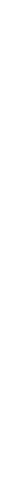 другое  	Вы намерены в настоящее время и в будущем принимать наших выпускников наработу?2.1.намерены, безусловно2.2 намерены, но при условии 	2.3. нетОцените по 10-балльной шкале следующие позиции:Специалисты, какой квалификации наиболее востребованы на Вашем предприятии, часто требуются в организации, трудно найти в городе и округе:Ваши предложения и отзывы об ПОАНО "Энергетический колледж»Благодарим за сотрудничество!368305, РД, г. Каспийск, ул. Алферова, 2 Приемная директора: тел.: 8(87246)-5-28-54     e-mail: energocollege@yandex.ru1.1. Актуальностью теоретических знаний123456789101.2.	Соответствием	теоретических	знанийквалификации123456789101.3. Умением применять теоретические знания впрофессиональной деятельности123456789102.1. Актуальностью практических умений и навыков123456789102.2.	Достаточностью их для практическогоприменения123456789102.3.	Умением применять их в нестандартныхситуациях123456789103.1. Способностью налаживать контакты в коллективе ируководством123456789103.2. Культурой общения123456789104.1. Выполнению должностных обязанностей123456789104.2. Строгим соблюдением внутренней дисциплины123456789105.1. Стремление к самообразованию123456789105.2. Способностью самостоятельно усваивать новыезнания12345678910Репутация техникума в городе123456789100 –затрудняюсь ответитьОрганизация обратной связи с вашим предприятием123456789100 –затрудняюсь ответитьУровень сотрудничества с вашим предприятием123456789100 –затрудняюсь ответитьВашу готовность участвовать в совместной подготовкеквалифицированныхспециалистов для рынка труда123456789100 –затрудняюсь ответитьГотовность принять участие в подготовке и повышенииквалификациипреподавательского составаЮЭТ (предоставить место стажировки)123456789100 –затрудняюсь ответить